2024 YILI DEĞER ZİNCİRİNİN GELİŞMESİNE YÖNELİK BİREYSEL YATIRIMLARIN DESTEKLENMESİHİBE PROGRAMI MOTORLU ÇAPA MAKİNESİ (2. Hibe Çağrısı)KAHRAMANMARAŞ2024MOTORLU ÇAPA MAKİNESİ  HİBE ÇAĞRI KILAVUZUHibe İlan Tarihi	:	25.03.2024Başvuru Başlangıç Tarihi	:	25.03.2024Başvuru Bitiş Tarihi ve Saati	:	05.04.2024	17:00Başvuru Yeri	:	İlgili İlçe Tarım ve Orman MüdürlükleriGirişKırsal Dezavantajlı Alanlar Kalkınma Projesi (KDAKP) Türkiye Cumhuriyeti ve Uluslararası Tarımsal Kalkınma Fonu (IFAD) ile birlikte uygulanan bir Dış Kaynaklı Projedir. KDAKP'nin genel hedefi, Türkiye'de değer zincirinin geliştirilmesi yoluyla ekonomik çeşitlendirmeyi destekleyerek kırsal yoksulluğun azaltılmasıdır. Proje Kalkınma Hedefi, iklim şoklarına karşı dayanıklılığı artırarak, hedeflenen alanda gelişmiş tarımsal üretim ve pazarlama faaliyetlerinden elde edilen geliri artırmaktır. KDAKP ayrıca, ortak kaynakları daha iyi yönetmelerine yardımcı olacak kapasite geliştirmek suretiyle, Torosların yüksek kesimlerinde yaşayan Göçer (Yörük) toplulukların hayat standartlarının geliştirilmesine katkıda bulunur.Programın hedefi, hedef erişim alanını genişleterek yüksek arazilerdeki küçük çiftçilerin refahını ve direncini artırmaktır. Bu hedef, programın ilk aşamasında öğrenilen dersler göz önünde bulundurularak, Türkiye'nin doğal kaynaklarının sürdürülebilir kullanımını sağlayan, daha kârlı ekonomik kümelere bağlı ve entegre olmuş rekabetçi çiftlikler ve tarım işletmeleri aracılığıyla kırsal kesimdeki yoksul kesimin direncini arttırarak ve ekonomik fırsatları iyileştirerek başarılacaktır.KısaltmalarÇDE	    	Çiftçi Destek EkipleriÇKS		Çiftçi Kayıt SistemiEKK 		Ekonomik Kalkınma KümesiEPDB		Etüt ve Projeler Daire BaşkanlığıHEYT		Hibeye Esas Yatırım TutarıHT		Hibe TutarıIFAD		Uluslararası Tarımsal Kalkınma FonuİPYB		İl Proje Yönetim BirimiİPDK		İl Proje Değerlendirme KomisyonuİTOM		İl Tarım ve Orman MüdürlüğüKDAKP	Kırsal Dezavantajlı Alanlar Kalkınma ProjesiMPDK		Merkez Proje Değerlendirme KomisyonuTOB		Tarım ve Orman BakanlığıTRGM		Tarım Reformu Genel MüdürlüğüTYT		Toplam Yatırım TutarıUNDP		Birleşmiş Milletler Kalkınma Programı Uygulama BölgesiKahramanmaraş ili Andırın, Afşin, Dulkadiroğlu, Elbistan, Göksun ve Pazarcık EKK’larında yer alan Afşin, Andırın, Çağlayancerit, Dulkadiroğlu, Göksun, Elbistan, Ekinözü, Nurhak, Onikişubat, Pazarcık ve Türkoğlu ilçelerini kapsayan değer zincirinin gelişmesine yönelik bireysel yatırımdır.Hedef Grup Yüksek kesimlerde küçük ölçekli Meyve ve sebze yetiştiriciliği yapan çiftçilerdir. Bunların faaliyetlerini geliştirmek ve refah ve direncini artırmaktırDesteklenecek Yatırımın Kapsamı Kahramanmaraş ili Andırın, Afşin, Dulkadiroğlu, Elbistan, Göksun ve Pazarcık EKK’larında yer alan Afşin, Andırın, Çağlayancerit, Dulkadiroğlu, Göksun, Elbistan, Ekinözü, Nurhak, Onikişubat, Pazarcık ve Türkoğlu ilçelerinde 75 adet çiftçiye Motorlu Çapa Makinesi alımı için hibe desteği verilecektirBaşvuru Sahiplerinde Aranacak Özellikler Başvuru yapacağı ilçeye bağlı proje uygulama alanına dahil mahallerde son 6 aydır ikamet ediyor olması, ÇKS kaydında en az 3 da. Bağ, bahçe veya sebze ekili arazisi olması. (Arazi kendi adına, hisseli veya kiralık olabilir.)Kamu görevi yürütenler, devlet memurları, kamu işçileri veya devlet üniversitelerinde görevli öğretim görevlisi olmaması,3713 sayılı Terörle Mücadele Kanunu kapsamına giren suçlardan ve organize veya örgütlü suçlardan dolayı hükümlü bulunanlar ve Türk Ceza Kanunu’nun 102 nci, 103 üncü ve 104 üncü maddelerinde düzenlenen suçlardan adli sicil kaydı bulunmamasıAynı makine için kamu kaynaklı başka hibe desteklerinden faydalanmıyor olması gerekir.Satın Alma Yöntemi Satın alma işlemi isteklilerden en az üç teklif alınarak yapılır.Her bir yatırımcı satın alımlarını yüklenicilerle yapılacak uygulama sözleşmelerine göre yapacaktır.Yüklenicilerle yapılacak uygulama sözleşmeleri ve bunlara ait ödemeler (KDV hariç) Türk Lirası olarak yapılır. Tedarikçilerle yapılacak uygulama sözleşmelerinde fiyatların kesin ve sabit olacağı belirtilir ve uygulama sözleşmesi, uygulanması sırasında herhangi bir değişikliğe tabi tutulamaz. Yatırımcılar, hibe desteği kapsamında hibe sözleşmesinin imzalanmasından sonra, başvuruda belirtilen yatırımın uygulaması için yapacakları tüm mal (makine, ekipman ve malzeme) alımlarını Hibe Kılavuzu ve eki belgelere göre hareket edecektir. Başvuru dosyasının eki olan şartname uygulama sözleşmesinin de eki olarak yer alacaktır ve yükleniciler tarafından kabul edilecektir.Uygulama sözleşmelerinde mutlaka iş bitim tarihi yazılmalıdır.Uygulama sözleşmelerinin bir nüshası İPYB’ye teslim edilir.Yatırımcı, yüklenici tarafından tamamlanan hibe konusu işin parasını öderken, faturasını düzenlettirir. Tamamlanan iş teslim aldığında ise yüklenici firma ile yatırımcı arasında işin tamamlandığını gösterir teslim tutanağı düzenlenir.KDAKP tarafından yatırımcıya ödenecek hibe tutarı hiçbir durumda hibe sözleşmesine bağlanan tutarı aşamaz.  Hibe sözleşmesinin imzalanmasından sonra, yatırımcıların uygulama için yapacakları tüm mal (makine, ekipman ve malzeme) satın alım süreçleri yatırımcı tarafından gerçekleştirilir.Başvuru Dosyasında Yer Alan Belgeler  Türkiye kimlik kartı fotokopisiGüncel Çiftçi Kayıt Sistemi (ÇKS) Belgesi.Kendine ait veya kiralık tarım arazi varlığı (da) (Web Tapudan tapu kaydı veya ÇKS belgesinde bulunan kayıt)Uygulamanın yapılacağı arazinin mülkiyeti. (Arazi verasete iştirak tapulu ise en az 10 yıllık muvafakatname, kiralık ise en az 10 yıllık kira senedi) (Başvuru yaparken muvafakatname veya kira senedinin noter onaylı hali istenmez. Ancak hibeye hak kazanan yatırımcıların Hibe Sözleşmesi imzalamaya çağrıldıklarında belgelerin noter onaylı suretlerini getirmeleri zorunludur.) Aynı Hanede Yaşayan Bireyler Beyan Formu (Ek te bulunan form doldurulur yada E- Devlet üzerinden alınabilir) Başvuru sahibinin son 6 aydır asıl ikamet yerinin Proje Bölgesinde (600 rakım üzeri bölge) olduğunu gösterir belge (E- Devletden veya Muhtar onaylı)Eğer aynı hanede yaşayan en az %80 oranında engelli (tam bağımlı) birey varsa, engellilik durumunu gösteren raporTeknik ŞartnameVarsa Başvuru sahibinin bir çiftçi örgütüne üyeliğini bildirir belge. (çiftçi kooperatifi veya çiftçi üretici birlikleri kabul edilecektir)Yararlanıcının güncel adli sicil kayıt belgesi  10-Sosyal Güvenlik Kayıt Belgesi (e-devletten alınacak). Başvuru Sahiplerinin Dikkat Etmesi Gereken HususlarBaşvurular, ilan edilen başvuru bitiş tarihinden önce yapılmış olmalıdır. Bu tarihten sonra yapılan başvurular kabul edilmeyecektir.Başvurular şahsen yapılmalıdır. İnternet veya posta yoluyla yapılacak başvurular kabul edilmeyecektir.Başvuru dosyaları İlgili ilçe müdürlüklerine sunulmak üzere 3 takım olarak hazırlanacaktır. Bir takımı İPYB’ye gönderilecek, 1 takımı Çiftçi Destek Ekiplerince muhafaza edilecektir. Dosyanın 1 takımı da başvuru sahibinde kalacaktır. Hibeye Esas Yatırım Tutarı (KDV hariç) en fazla 38.080 TL olacaktır. Bu tutarın üzerindeki yatırım giderlerini, limit üstü katkı olarak yararlanıcılar kendi öz kaynaklarından karşılayacaklardır.Ödenecek hibe miktarı, teknik şartnamenin içeriğine uygun maliyetlerin KDV hariç %70’idir. Kalan %30’luk yatırımcı katkısı ve KDV ödemeleri yatırımcılar tarafından karşılanacaktır. Bireysel yatırımcılara ödenecek toplam hibe tutarı 26.656 TL’yi geçemez.Başvuru formunda ve eklerindeki bilgilerden başvuru sahibi sorumludur. Başvuru yapan yatırımcı hibeye hak kazansa dahi başvuru dosyasında bulunan belge veya bilgilerin gerçeğe aykırı olduğu tespit edilmesi halinde başvuru geçersiz sayılır.Başvuru dosyasındaki maliyet tablolarının Hibe Çağrı Kılavuzu hükümlerinde belirlenen miktarlara uymaması ve/veya tutarsız olması halinde başvuru dosyası nihai değerlendirmeye alınmaz. Bu konudaki sorumluluk başvuru sahibine aittir.Kendileriyle Hibe Sözleşmesi imzalanan yatırımcılar, satın alma aşamasında en az 3 geçerli teklif alarak, en düşük teklifi veren yüklenici firma ile Uygulama Sözleşmesi imzalarlar. 6. Ödeme sırasında Yatırımcı, Vergi Borcu Yoktur belgesini, yüklenici ise Vergi Borcu Yoktur ve SGK Borcu Yoktur belgelerini ibraz etmek zorundadır.Yatırımcı ve yüklenici bu hibe destekleme ödemesine engel yasal bir durumda olmamalıdır. Aşağıda belirtilen durumdaki yatırımcı ve yükleniciler, Hibe Desteğinden yararlandırılmaz:•İflas etmişler veya tasfiye halinde bulunan ve bu durumları nedeniyle işleri kayyum veya vasi tarafından yürütülen, konkordato ilan ederek alacaklılar ile anlaşma yapmış, faaliyetleri askıya alınmış veya bunlarla ilgili bir kovuşturmanın konusu olanlar veya meri mevzuatta öngörülen benzer durumlarda olanlar,•Kesinleşmiş yargı kararı (yani temyizi mümkün olmayan bir karar) ile mesleki faaliyete ilişkin bir suçtan mahkûm olanlar,•Haklarında, görevlerini ağır bir şekilde kötüye kullandıklarına dair kesinleşmiş mahkeme kararı olanlar,•Sosyal sigorta primi veya vergi borcu nedeni ile haklarında haciz işlemleri devam edenler,•Dolandırıcılık, yolsuzluk, herhangi bir suç veya terör örgütü ile ilişkisinden dolayı yargı süreci devam eden veya haklarında kesinleşmiş yargı kararı ile mahkûm olanlar,•Herhangi bir kamu ihale prosedürüne veya diğer bir destek yardımına ilişkin yükümlülüklere uymayarak, sözleşmeyi ciddi bir şekilde ihlal ettiği tespit edilenler.Yatırımcılar sözleşmelerinde belirtilen sürede yatırımı tamamlamak zorundadır. Ek süre verilmez. Belirlenen sürede yatırımı tamamlamayan yatırımcılar hibe desteği alamazlar.SüreçBaşvuru sahibi başvurusunu ikamet ettiği mahallenin bağlı olduğu İlçe Tarım ve Orman Müdürlüğüne yapar. Başvuru dosyalarının, kabul ve uygunluk kontrolünü başvuru dosyasının sunulduğu İlçe Tarım ve Orman Müdürlüğünde görevli Çiftçi Destek Ekipleri (ÇDE) yapar. Eksik belge yoksa başvuruyu teslim alır ve teslim alma belgesini başvuru sahibi ile karşılıklı imzalayarak bir nüshasını başvuru sahibine verir. Eksiksiz başvuru dosyalarının 1 nüshasını İl Proje Değerlendirme Komisyonuna (İPDK) gönderirler. İlçe Tarım ve Orman Müdürlüğü tarafından İPDK’ye gönderilen dosyalar, İPDK tarafından 20 gün içerisinde değerlendirilir. İPDK, KYO projelerini öncelikli olarak başvuru evraklarının ve başvuru sahibinin uygunluğu açısından değerlendirir. İPDK değerlendirmesini “başvuru sahibinin uygunluğu” başlığı altında belirtilen kıstaslara göre yapar. Başvuruların teknik açıdan değerlendirilmesi ve incelenmesi, başvurulan yatırım konusunun uygulama planlarında belirtilen yatırımın amacı, tanımlanan faaliyete uygunluğu ve belirtilen teknik özellikleri taşıyıp taşımadığına göre yapılır. Uygun bulunan projeler için puanlama yapılır. En yüksek puandan başlayarak, planlanan sayıda asıl ve yedek yatırımcı belirlenir. Puanların eşitliği halinde, puanı eşit olanlar arasında, sırasıyla, kadın yatırımcılara, daha genç yatırımcılara ve maliyeti daha düşük yatırımlara öncelik verilerek yeniden sıralama yapılır. İPDK ise başvuru dosyalarının uygunluk kontrolünü tekrarlar, nihai değerlendirmeyi yaparak asıl ve yedek listeleri belirler. Değerlendirme raporu ile birlikte belirlenen asil ve yedek listeler MPDK’ye onaylanmak üzere gönderilir. Başvuru dosyaları talep edilmediği sürece MPDK’ye gönderilmez. Uygun görülen listeler (IFAD onayı gerekiyor ise IFAD onayı alındıktan sonra) sonuçların ilan edilmesi için İl Müdürlüklerine resmi yazı ile gönderilir.Asıl ve yedek yatırımcıların listesi İl ve İlçe Müdürlüğü tarafından panolarda ve internet sitesinde 10 gün süreyle ilan edilir. Asıl yatırımcılardan nihai sonuçların yayınlandığı tarihten itibaren 20 takvim günü (son günü resmi tatil gününe denk gelmesi durumunda bir sonraki iş günü dikkate alınır) içerisinde sözleşme imzalamayan yatırımcıların yerine sırasıyla yedek yatırımcılar çağırılır.Yatırımcı, başvuru konusuna göre işi yapacak olan yüklenicilere Teklife Davet Formu göndererek geçerli 3 teklif alır. Yatırımcı ve İPDK Üyelerinden oluşan Değerlendirme Komisyonu teklifleri değerlendirir. Yatırımcı tarafından uygun teklif veren yükleniciye Sipariş Formu gönderilir. Yatırımcı ve yüklenici arasında Uygulama Sözleşmesi imzalanır.Yükleniciler, Uygulama Sözleşmesinin ekinde verilen teknik şartnameye uygun olarak hibe sözleşmesinin imzalanmasından itibaren en geç 40 takvim gününde işi tamamlar.Yatırımcı, Uygulama Sözleşmesine bağlanan ve kendi katkısı olan tutarı ve vergi tutarlarını (KDV ve varsa ÖTV) yüklenicilerin banka hesabına yatırır. Yatırımcı ve yükleniciler arasındaki sözleşmelere göre yatırımcının yükleniciye yaptığı ödemeler (Uygulama Sözleşmesinden sonra olmak kaydıyla) banka dekontu ile belgelendirilmek zorundadır. Yatırımcı üzerine düşen tutarı sözleşme süresi içerisinde kalmak koşulu ile yüklenicilerin hesabına farklı tarihlerde yatırabilir.İşin tamamlanmasının ardından yatırımcı ile yükleniciler arasında Teslim Tesellüm Belgesi düzenlenir. Teslim Tesellüm Belgesinde “aralarında alacak verecek ilişkisi kalmamıştır” ibaresi mutlaka yer alacaktır.Yapılan iş yükleniciler tarafından faturalandırılır (Fatura tarihi mutlaka yatırımcı ile yüklenici arasında düzenlenen teslim tesellüm tarihinden sonra olmalıdır).Yatırımcı, ekinde Teslim Tesellüm Belgesi olan bir dilekçe ile işin tamamlandığı konusunda İPYB/ÇDE’leri bilgilendirir. İPYB/ÇDE yatırımcı tarafından bilgilendirildikten sonra 7 gün içerisinde bizzat İPYB ya da ÇDE’ler aracılığı ile yatırımların hibe uygulama planında belirtilen teknik özelliklere göre yapılıp yapılmadığını tespit eder. Girdi Alımları ve Tesis Tespit Tutanağını hazırlayarak imzalar.Yatırımcı, Ödeme Talep Dilekçesini ve eklerini düzenleyerek İPYB’ye sunulmak üzere ilgili Çiftçi Destek Ekibine teslim eder.Çiftçi Destek Ekibi kendisine ulaşan ödeme talep dilekçelerini ve eklerini 5 gün içerisinde İPYB’ye gönderir. İPYB, Ödeme Talep Dilekçesini ve eklerini inceler. Eksiksiz olan ödeme talepleri Ödeme İcmal Tablosuna işlenir. Tüm belgeler Ödeme İcmal Tablosu ile birlikte MPYB’ye gönderilir.MPYB’nin incelemesinden sonra, asıl belgeler elektronik ortamda, Birleşmiş Milletler Kalkınma Programı (UNDP)’na gönderilir. UNDP’ye ulaşan ödeme belgeleri gözden geçirildikten sonra en geç 30 gün içinde ödenir.Ekler:Başvuru Formu ve EkleriDeğerlendirme TablolarıİL PROJE YÖNETİM BİRİMİHİBE BAŞVURUSU DOSYA TESLİM TUTANAĞIKırsal Dezavantajlı Alanlar Kalkınma Projesi (KDAKP) - “KYO (Bireysel Hibeler)” kapsamında 25 Mart-05Nisan 2024 tarihleri arasında Hibe Çağrısı yapılan “Motorlu Çapa Makinesi” alımı için faydalanıcı tarafından hazırlanan başvuru dosyası, dosya içeriğinde bulunması gereken belgelerin var olup olmadığına bakılarak teslim alınmıştır.Teslim alınan belgelerin uygunluğu yönünden değerlendirme Çiftçi Destek Ekibi / İl Proje Değerlendirme Komisyonun yetkisindedir. Başvuru Formu ve ekleri belgelerin doğruluğundan faydalanıcı sorumludur.İş bu tutanak tarafımızca düzenlenerek imzalanmıştır. …./……./.2024Kümelenme Yatırım Ortaklığı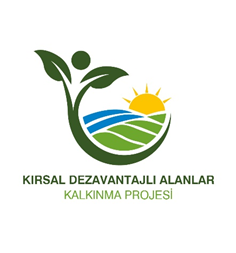 Ek-1	KYO (Bireysel Hibeler)-Başvuru FormuKIRSAL DEZAVANTAJLI ALANLAR KALKINMA PROJESİEK.1- KYO BİREYSEL HİBELER BAŞVURU FORMUUygulama YeriBütçe Özeti (KDV Hariç – TL)1. PROJE BİLGİLERİ1.1. Başvuru Sahibinin Bilgileri1.2 Yatırımın Amacı:En fazla 5 satır olarak bilgi veriniz.Motorlu çapa makinesi alarak bağ, bahçemde sıra arası geniş olan alanlarda toprak işlemek sıraya ekilen bitkilerinin arasında gelişen yabancı otların temizlenmesinde kullanmaktır.Ayrıca motorlu çapanın arkasına takılan küçük römork ile bağ ve bahçeme gerekli malzemeyi taşıyıp ilaçlama makinesi takarak zirai mücadelede ilaçlamalarını yaptır. 1.3 Yatırım Yeri:Yatırım yeri hakkında bilgi veriniz. Arazinin durumu, kiralık veya mülk olup olmadığı, hisselilik durumu, su kaynağı ve yeri vb.Arazinin mevcut durumunu anlatınız:Arazinin mülkiyet durumunu yazınız (Kendisi/hisseli vb.):Arazi yerini, ulaşım durumunu, yolunun durumunu yazınız? (Mahalle içinde mi, yolu asfalt mı?)2. PROJE BÜTÇESİBurada yapılacak her bir masrafın cinsi, miktarı ve fiyatı ile projenin toplam tutarı ayrıntılı bir şekilde tablo halinde belirtilecektir. Hibeye esas yatırım tutarı kapsamında satın alınacak girdiler, bu girdiler için ödenmesi istenilen hibe tutarları, yatırımcı katkısı tutarları ayrı ayrı belirtilecektir. Hibeye esas yatırım tutarı Hibe Kılavuzunda belirtilen limit ve oranları aşamaz. KDV Hariç Türk Lirası olarak hazırlanır. Satır sayısını gider sayısına göre arttırabilirsiniz.2.1. Hibeye Esas Yatırım Giderleri (KDV Hariç - TL)2.2. Hibe ve Yatırım Tutarları (KDV Hariç - TL)2.3. Yatırımcı Tarafından Karşılanacak Ayni/Nakdi Katkı Giderleri (KDV Hariç – TL)3. PROJENİN FAALİYET PLANIFaaliyet sayısı kadar satır ekleyebilirsiniz. Hangi ayda yapılacaksa içine X koyunuz.BAŞVURU SAHİBİ TARAFINDAN YAPILAN BEYANAşağıda imzası bulunan ben, başvuru sahibi ve bu projenin sorumlusu olarak;Bu başvuru formunda ve ekindeki belgelerde verdiğim bilgilerin doğru olduğunu,Başvuruda bulunduğum proje için gerekli finansman kaynaklarına, teknik donanım ve yeterliliklere sahip olduğumu,Ayni/nakdi katkı olarak belirttiğim katkıları zamanında ve tam olarak yapacağımı,Bu proje kapsamında verilecek destek dışında, faiz niteliğindeki destekler hariç, hiç bir kamu kurum ve kuruluşunun desteklerinden yararlanmayacağımı, aksi takdirde hibe desteğinden vazgeçeceğimi ve hiç bir hak talebinde bulunmayacağımı,Tüm belgeleri incelediğimi, desteklenmeye hak kazanmam halinde yatırımı Hibe Kılavuzuna, Hibe Sözleşmesine, Hibe Çağrı Kılavuzuna ve ekinde bulunan Şartnamede yazılı tüm kurallara uygun olarak yapacağımı ve yaptıracağımı,Hibe Kılavuzunda belirtilen çerçevede hibe desteğinden yararlanmama engel bir durumda olmadığımı, herhangi bir kamu kurumunda çalışan olmadığımı,  Hibeye hak kazanmam halinde sözleşme imzaladıktan sonra sözleşmemde belirtilen tarih içerisinde yatırımı tamamlayacağımı,Verilecek eğitimlere katılacağımı,Kurulum ve yetiştiricilik süresi boyunca, kullandığım malzeme, yaptığım masraf, elde ettiğim verim ve gelir hakkında yapılacak anket çalışmalarına katılacağımı, sorulacak sorulara doğru cevap vereceğimi,Ekli belgelerde verdiğim taahhütlere uyacağımı kabul ve beyan ederim.Eklenecek BelgelerTürkiye kimlik kartı fotokopisiEK-1 Güncel Çiftçi Kayıt Sistemi (ÇKS) Belgesi. Ek-2 Arazinin tapusu, arazi verasete iştirak tapulu ise en az 5 yıllık muvafakatname, kiralık ise en az 5 yıllık kira senedi (Başvuru yaparken muvafakatname veya kira senedinin noter onaylı hali istenmez. Ancak hibeye hak kazanan yatırımcıların Hibe Sözleşmesi imzalamaya çağrıldıklarında belgelerin noter onaylı suretlerini getirmeleri zorunludur. EK-3 Yararlanıcı Bilgi Formu (Sadece ÇKS bilgileri doldurulacaktır)Aynı hanede yaşayan engelli birey varsa e- devletten alınacak “Aynı yerleşim yerinde oturanlar” belgesi.  EK-5 Başvuru sahibinin son 6 aydır asıl ikamet yerinin Proje Bölgesinde olduğunu gösterir belge (Tarihçeli yerleşim yeri bilgileri raporu)EK-8 Eğer aynı hanede yaşayan en az %80 oranında engelli (tam bağımlı) birey varsa, engellilik durumunu gösteren raporGüncel adli sicil kaydı belgesiEK-10 Teknik ŞartnameVarsa Başvuru sahibinin bir çiftçi örgütüne üyeliğini bildirir belge. (çiftçi kooperatifi veya çiftçi üretici birlikleri kabul edilecektir4.YARARLANICI BİLGİ FORMUİlçe Tarım ve Orman Müdürlüklerinin ilgili birimleri tarafından Bakanlık kayıt sistemlerine göre doldurulacaktır. (Puanlamada kullanılacağından dikkatlice doldurulmalıdır.).	* Kendi malı, kiralık, hisseli vb. araziler dâhil ÇKS’ye kayıtlı tüm araziler5- İDARİ ve TEKNİK ŞARTNAME ŞARTNAMEMOTORLU ÇAPA MAKİNESİ İDARİ VE TEKNİK ŞARTNAMEBu şartname ile Yüklenicilerden Motorlu çapa temini gerçekleştirilecek olup, motorlu çapa için yapılacak destekleme ödemeleri kapsamında tedarikçi firmalar ile makine ve ekipmanlarda aşağıdaki şartlar aranacaktır:Makine ve/veya ekipmanların teslimatı faydalanıcının Uygulama sözleşmesinde belirttiği adrese uygulama sözleşmesi imzalandığı tarihten itibaren 45 gün içerisinde teslim etmek zorundadır.Ek-2	KYO (Bireysel Hibeler)-Kontrol ve Değerlendirme Formları Sonuç ilgili kutucuğa işaretlenerek imza altına alınacaktır.Sonuç ilgili kutucuğa işaretlenerek imza altına alınacaktır.Değerlendirme Tarihi………/……../20241) Kullandığı tüm arazilerin toplamıdır. Eğer kendi ÇKS’si ile başvurmamışsa ÇKS sahibinin arazileri bu toplama eklenir.	2) 1 Büyükbaş Hayvan Birimi = 10 Küçükbaş Hayvan olarak kabul edilecektir. Tüm büyükbaş ve küçükbaş hayvanlar esas alınarak hesaplanır. Eğer kendi ÇKS’si ile başvurmamışsa ÇKS sahibinin hayvan varlığı da bu toplama eklenir..3) Puan eşitliği durumunda kadınlara, gençlere ve yatırım maliyeti düşük olanlara öncelik verilir.Değerlendirme Tarihi………/……../2024İl AdıKahramanmaraşEKK Adı	Andırın, Afşin, Dulkadiroğlu, Elbistan, Göksun ve PazarcıkUygulanacak İlçelerAfşin, Andırın, Çağlayancerit, Dulkadiroğlu, Göksun, Elbistan, Ekinözü, Nurhak, Onikişubat, Pazarcık ve TürkoğluTarih25.03.2024İl Proje Koordinatörüİl Proje Koordinatör Yrd.İPYBİPYBİPYBİPYBFAYDALANICIAdı Soyadı, T.C., Tel…….. İlçesiÇiftçi Destek Ekibi ÜyesiBaşvuru Sahibinin Adı SoyadıHibe KonusuMOTORLU ÇAPA MAKİNESİ ALIMIMOTORLU ÇAPA MAKİNESİ ALIMIBaşvuru Türü[ X ] Bireysel[  ] Çiftçi grubuBaşvuru Tarihi……./….     ./…..…..   (gg/aa/yyyy)……./….     ./…..…..   (gg/aa/yyyy)Evrak Kayıt NoBireysel Başvuru NumarasıKDAKP.46.                                     .KYO.2024.02/…         - ……...Grup Başvuru Numarası-İlçeMahalleAda/Parsel NoToplam Yatırım TutarıA = B + FKDV Hariç TLHibeye Esas Yatırım TutarıBKDV Hariç TLHibe Oranı (%)C%70Bireysel başvurular için %70, Çiftçi grupları için %75’dir.Talep Edilen Hibe TutarıD = B x C%KDV Hariç TLYatırımcı KatkısıE = B - DKDV Hariç TLAyni/Nakdi Katkı TutarıF = A - BKDV Hariç TLAdı SoyadıT.C. Kimlik NumarasıTelefon Numarasıİl / İlçe / MahallePosta AdresiMaliyet KalemiMiktarBirimBirim FiyatTutarMotorlu Çapa Makinesi Alımı1AdetToplamToplamToplamToplamHibeye Esas Yatırım TutarıHibe TutarıBaşvuru türüne göre %70 veya %75Hibeye Esas Yatırım TutarıYatırımcı KatkısıBaşvuru türüne göre %30 veya %25Ayni/Nakdi Katkı TutarıAyni/Nakdi Katkı TutarıVarsa ayrıca yapılan katkılarToplamToplamToplam tutarGiderin CinsiGenel ÖzellikleriMiktarıBirim FiyatıTutarıToplamToplamToplamToplamSNYapılacak faaliyetAylarAylarAylarAylarAylarAylarAylarAylarAylarAylarAylarAylarSNYapılacak faaliyet1234567891011121Hibe Sözleşmesi İmzalamaX2Teklif AlmaXX3Uygulama SözleşmesiXXX4Sipariş EmriXX5Satın AlmaXX6Ödeme İşlemleriXXAdı Soyadı/UnvanıTarihİmzası…../….      ./2024Başvuru SahibininBaşvuru SahibininAdı SoyadıT.C. Kimlik NoCinsiyeti[ ] Kadın     [    ]  ErkekDoğum Tarihi….. / ….. / ……….ÇKS’ye kayıtlı arazi varlığı (da)ÇKS’ye kayıtlı arazi varlığı (da)Tümü*ÇKS GörevlisiAdı Soyadı/İmzasıTarih ….. / ….. / ……….KIRSAL DEZAVANTAJLI ALANLAR KALKINMA PROJESİKYO (Bireysel Hibeler) PROJELERİTEKNİK ŞARTNAMEKIRSAL DEZAVANTAJLI ALANLAR KALKINMA PROJESİKYO (Bireysel Hibeler) PROJELERİTEKNİK ŞARTNAMEKIRSAL DEZAVANTAJLI ALANLAR KALKINMA PROJESİKYO (Bireysel Hibeler) PROJELERİTEKNİK ŞARTNAMEİstenilen Teknik Özelliklerİstenilen Teknik ÖzelliklerTeklif Edilen Özellik1Motor tipi benzinli olmalıdır.2Çalışma Sistemi İpli, marşlı veya kombine olmalıdır3Motor gücü en az 7 en çok 10 HP olmalıdır.4Makine ve/veya ekipmanların teslimatı faydalanıcının Uygulama sözleşmesinde belirttiği adrese uygulama sözleşmesi imzalandığı tarihten itibaren 45 gün içerisinde teslim etmek zorundadır.5Makine ve/veya ekipmanların garanti süresi en az 2 yıl olacaktır.6Garanti süresi içerisinde işçilik ve malzeme hatalarından doğacak bilumum arıza ve aksaklıklardan satıcı firma sorumlu olacaktır. Ancak yanlış bakım ve kullanımlardan dolayı meydana gelecek arıza ve aksaklıklar garanti kapsamı dışında kabul edilecektir.7Garanti süresi içerisinde satıcı, garanti kapsamındaki arızaların giderilmesinde kullanılacak yedek parça ve malzemeleri bedelsiz olarak verecektir.8Makine ve/veya ekipmanların ilk çalıştırılması tedarikçi tarafından yapılacak ve gerekiyorsa kullanımı konusunda tedarikçi firma tarafından bilgilendirme yapılacaktır.9Makine ve/veya ekipmanların Türkçe olarak hazırlanmış kullanım ve bakım kılavuzları bulunacaktır.10Yurt içinde üretilmiş makine ve ekipmanlar için TSE ve İthal makine ve ekipmanlar için CE belgesi olmalıdır.1. AŞAMABaşvuruların İdari Uygunluk Kontrol Tablosu1. AŞAMABaşvuruların İdari Uygunluk Kontrol TablosuBaşvuru NumarasıKDAKP.46.                                     .KYO.2024.02/…         - ……...Teslim TarihiAdı Soyadıİl / İlçe / AdresSNKontrol Edilecek BelgelerVAR (+) YOK (-)1SYP kapsamında duyurulan hibe çağrısına uygun başvuru formu ile başvurulmuştur.2Başvuru formu ve ekleri 2 (iki) takım olarak sunulmuştur.3Başvuru sahibi başvuru beyanını ve tüm sayfaları imzalamıştır.4Başvuru sahibi Bakanlık kayıt sistemine dahil olduğuna dair belgesini eklenmiştir.5Hibeye esas proje tutarını aşan kısım varsa ayni/nakdi katkının karşılanacağına dair taahhütname eklenmiştir.6Mülkiyet belgesi, kiralık ise en az 5 (beş) yıllık kira belgesi ile birlikte tapu, başka durumlar için taahhütname, muvafakatname eklenmiştir. 7Hibe duyurusu sırasında, hibe konusuna özgü diğer istenen belgeler eklenmiştir.Yukarıdaki kriterleri sağladığı için başvurunun "2. Aşamaya alınması uygun görülmüştür.Yukarıdaki tabloda “Yok” olarak işaretlenen kriterler nedeniyle başvuru reddedilmiştir.ÇDE Üyeleri  -Tarih: ………/………/2024ÇDE Üyeleri  -Tarih: ………/………/2024ÇDE Üyeleri  -Tarih: ………/………/2024Adı Soyadı/İmzasıAdı Soyadı/İmzasıAdı Soyadı/İmzası2. AŞAMABaşvuru Sahiplerinin ve Projenin Uygunluğu Değerlendirme Tablosu2. AŞAMABaşvuru Sahiplerinin ve Projenin Uygunluğu Değerlendirme TablosuAdı SoyadıBaşvuru NumarasıKDAKP.46.                                     .KYO.2024.02/…         - ……...SNDeğerlendirilecek kriterlerEvetHayır1Başvuru sahibi, hibe desteği kriterlerine haizdir.2Başvuru konusu, hibe duyurusu ile ilan edilen hibe desteği verilecek konulara uygundur.3Proje bütçesinde öngörülen hibe tutarı; Hibe Kılavuzunda belirtilen miktarları aşmamaktadır.4Hibe desteği oranı Hibe Kılavuzunun ilgili bölümlerinde belirtilen orandan fazla değildir.5Maliyetler piyasa fiyatları ile uyumludur.6Teknik özellikleri uygundur.7Başvuru formu ve bütçesi birbiri ile uyumlu ve ilişkilidir.8Hibeye esas proje giderleri kapsamında sunulan harcamalar, hibe desteği verilecek uygun giderler kapsamındadır.Yukarıdaki kriterleri sağladığı için başvurunun "3. Aşamaya alınması uygun görülmüştür.Yukarıdaki tabloda “Hayır” olarak işaretlenen kriterler nedeniyle başvuru reddedilmiştir.İPDK ÜyeleriİPDK ÜyeleriİPDK ÜyeleriAdı Soyadı/İmzasıAdı Soyadı/İmzasıAdı Soyadı/İmzasıAdı Soyadı/İmzasıAdı Soyadı/İmzasıAdı Soyadı/İmzasıBaşvuru Sahibi ve Yatırım Puanlama Tablosu  (3.Aşama)Başvuru Sahibi ve Yatırım Puanlama Tablosu  (3.Aşama)Adı SoyadıBaşvuru NumarasıKDAKP.46.                                     .KYO.2024.02/…         - ……...SNDeğerlendirme Kriteri AralıkReferansPuanıVerilen Puan1Başvuru sahibinin yaşı(Başvuru tarihi itibariyle)18-40201Başvuru sahibinin yaşı(Başvuru tarihi itibariyle)41-50251Başvuru sahibinin yaşı(Başvuru tarihi itibariyle)51-65101Başvuru sahibinin yaşı(Başvuru tarihi itibariyle)65 ve üzeri52Başvuru sahibinin cinsiyetiKadın102Başvuru sahibinin cinsiyetiErkek53Başvuru sahibinin bir çiftçi örgütüne üyeliği(çiftçi kooperatifi veya çiftçi üretici birlikleri kabul edilecektir)Evet103Başvuru sahibinin bir çiftçi örgütüne üyeliği(çiftçi kooperatifi veya çiftçi üretici birlikleri kabul edilecektir)Hayır54Kendine ait tarım arazi varlığı (da)1-10 254Kendine ait tarım arazi varlığı (da)11-30154Kendine ait tarım arazi varlığı (da)30-60104Kendine ait tarım arazi varlığı (da)60 ve üzeri86Uygulamanın yapılacağı arazinin mülkiyetiKendisinin106Uygulamanın yapılacağı arazinin mülkiyetiHisseli66Uygulamanın yapılacağı arazinin mülkiyetiKiralık47Uygulama yapılacak arazide yetiştirilen ürünMeyve107Uygulama yapılacak arazide yetiştirilen ürünSebze58Hanede Engelli birey varsaVar158Hanede Engelli birey varsaYok10TOPLAM3TOPLAM3100 İPDK ÜyeleriİPDK ÜyeleriİPDK ÜyeleriAdı Soyadı/İmzasıAdı Soyadı/İmzasıAdı Soyadı/İmzasıAdı Soyadı/İmzasıAdı Soyadı/İmzasıAdı Soyadı/İmzası